金华新闻奖新媒体作品报送目录(由报送单位填写)2020年度金华新闻奖新媒体作品奖作品推荐表2020年度金华新闻奖新媒体作品奖作品推荐表2020年度金华新闻奖新媒体作品奖作品推荐表序号作品标题作品标题作品二维码或网址作品二维码或网址字数（时长）字数（时长）作者(主创人员）作者(主创人员）编辑编辑推荐单位参评项目参评项目1《磐安乡亲硬核喊话，都听一下》《磐安乡亲硬核喊话，都听一下》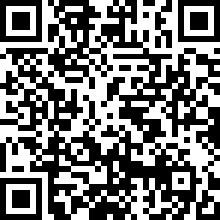 1′08″1′08″陈圆 王丹红陈圆 王丹红虞晓峰陈圆 王丹红虞晓峰陈圆 王丹红磐安县融媒体中心创意互动创意互动2《<三十而已>顾佳接手的茶山就在磐安，还有多部剧在拍！》《<三十而已>顾佳接手的茶山就在磐安，还有多部剧在拍！》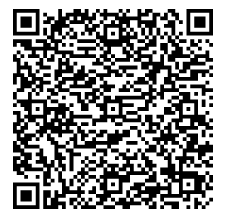 503503陈圆 王丹红陈圆 王丹红张黎明陈圆 王丹红张黎明陈圆 王丹红磐安县融媒体中心文字消息文字消息3《“奔跑少年”洪俊豪》《“奔跑少年”洪俊豪》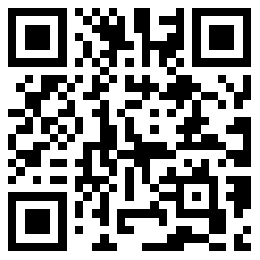 1′06″1′06″施委 卢樟海  傅利刚施委 卢樟海  傅利刚陈斌 楼俊俊陈斌 楼俊俊磐安县融媒体中心短视（音）频短视（音）频4报送单位意见报送单位意见领导签名：（盖单位公章）2021年 月 日领导签名：（盖单位公章）2021年 月 日领导签名：（盖单位公章）2021年 月 日领导签名：（盖单位公章）2021年 月 日领导签名：（盖单位公章）2021年 月 日领导签名：（盖单位公章）2021年 月 日领导签名：（盖单位公章）2021年 月 日领导签名：（盖单位公章）2021年 月 日领导签名：（盖单位公章）2021年 月 日领导签名：（盖单位公章）2021年 月 日领导签名：（盖单位公章）2021年 月 日领导签名：（盖单位公章）2021年 月 日联系人联系人陈圆陈圆电话电话手机手机15058669658150586696581505866965815058669658联系人地址联系人地址磐安县安文街道海螺街1号磐安县安文街道海螺街1号磐安县安文街道海螺街1号磐安县安文街道海螺街1号磐安县安文街道海螺街1号磐安县安文街道海螺街1号E-mailE-mail备注：作者（主创人员）、编辑为“集体”的，须以（）列具体名单，格式为：集体（╳╳╳……）；参评项目为“新闻专题奖” “新闻评论奖”等备注：作者（主创人员）、编辑为“集体”的，须以（）列具体名单，格式为：集体（╳╳╳……）；参评项目为“新闻专题奖” “新闻评论奖”等备注：作者（主创人员）、编辑为“集体”的，须以（）列具体名单，格式为：集体（╳╳╳……）；参评项目为“新闻专题奖” “新闻评论奖”等备注：作者（主创人员）、编辑为“集体”的，须以（）列具体名单，格式为：集体（╳╳╳……）；参评项目为“新闻专题奖” “新闻评论奖”等备注：作者（主创人员）、编辑为“集体”的，须以（）列具体名单，格式为：集体（╳╳╳……）；参评项目为“新闻专题奖” “新闻评论奖”等备注：作者（主创人员）、编辑为“集体”的，须以（）列具体名单，格式为：集体（╳╳╳……）；参评项目为“新闻专题奖” “新闻评论奖”等备注：作者（主创人员）、编辑为“集体”的，须以（）列具体名单，格式为：集体（╳╳╳……）；参评项目为“新闻专题奖” “新闻评论奖”等备注：作者（主创人员）、编辑为“集体”的，须以（）列具体名单，格式为：集体（╳╳╳……）；参评项目为“新闻专题奖” “新闻评论奖”等备注：作者（主创人员）、编辑为“集体”的，须以（）列具体名单，格式为：集体（╳╳╳……）；参评项目为“新闻专题奖” “新闻评论奖”等备注：作者（主创人员）、编辑为“集体”的，须以（）列具体名单，格式为：集体（╳╳╳……）；参评项目为“新闻专题奖” “新闻评论奖”等备注：作者（主创人员）、编辑为“集体”的，须以（）列具体名单，格式为：集体（╳╳╳……）；参评项目为“新闻专题奖” “新闻评论奖”等备注：作者（主创人员）、编辑为“集体”的，须以（）列具体名单，格式为：集体（╳╳╳……）；参评项目为“新闻专题奖” “新闻评论奖”等备注：作者（主创人员）、编辑为“集体”的，须以（）列具体名单，格式为：集体（╳╳╳……）；参评项目为“新闻专题奖” “新闻评论奖”等作品标题《磐安乡亲硬核喊话，都听一下》《磐安乡亲硬核喊话，都听一下》《磐安乡亲硬核喊话，都听一下》《磐安乡亲硬核喊话，都听一下》《磐安乡亲硬核喊话，都听一下》参评项目参评项目创意互动链接地址（二维码）https://mp.weixin.qq.com/s/8K7f1y_vCyXzxfR1XqZUtAhttps://mp.weixin.qq.com/s/8K7f1y_vCyXzxfR1XqZUtAhttps://mp.weixin.qq.com/s/8K7f1y_vCyXzxfR1XqZUtAhttps://mp.weixin.qq.com/s/8K7f1y_vCyXzxfR1XqZUtAhttps://mp.weixin.qq.com/s/8K7f1y_vCyXzxfR1XqZUtAhttps://mp.weixin.qq.com/s/8K7f1y_vCyXzxfR1XqZUtAhttps://mp.weixin.qq.com/s/8K7f1y_vCyXzxfR1XqZUtAhttps://mp.weixin.qq.com/s/8K7f1y_vCyXzxfR1XqZUtA主创人员陈圆 王丹红陈圆 王丹红陈圆 王丹红陈圆 王丹红陈圆 王丹红编辑编辑虞晓峰 陈圆 王丹红推荐单位磐安县融媒体中心磐安县融媒体中心磐安县融媒体中心首发日期首发日期2020年1月9日2020年1月9日2020年1月9日发布平台磐安发布微信公众号磐安发布微信公众号磐安发布微信公众号作品字数（时长）作品字数（时长）1′08″1′08″1′08″   ︵采作编品过简程介   ︶2020年年初，新冠肺炎疫情形势严峻，但大多群众还没有疫情防护的知识和意识。编辑通过与用户互动，出文案，征集方言录音，最终结合表情包、文字、背景音，组合、剪辑成方言喊话视频。2020年年初，新冠肺炎疫情形势严峻，但大多群众还没有疫情防护的知识和意识。编辑通过与用户互动，出文案，征集方言录音，最终结合表情包、文字、背景音，组合、剪辑成方言喊话视频。2020年年初，新冠肺炎疫情形势严峻，但大多群众还没有疫情防护的知识和意识。编辑通过与用户互动，出文案，征集方言录音，最终结合表情包、文字、背景音，组合、剪辑成方言喊话视频。2020年年初，新冠肺炎疫情形势严峻，但大多群众还没有疫情防护的知识和意识。编辑通过与用户互动，出文案，征集方言录音，最终结合表情包、文字、背景音，组合、剪辑成方言喊话视频。2020年年初，新冠肺炎疫情形势严峻，但大多群众还没有疫情防护的知识和意识。编辑通过与用户互动，出文案，征集方言录音，最终结合表情包、文字、背景音，组合、剪辑成方言喊话视频。2020年年初，新冠肺炎疫情形势严峻，但大多群众还没有疫情防护的知识和意识。编辑通过与用户互动，出文案，征集方言录音，最终结合表情包、文字、背景音，组合、剪辑成方言喊话视频。2020年年初，新冠肺炎疫情形势严峻，但大多群众还没有疫情防护的知识和意识。编辑通过与用户互动，出文案，征集方言录音，最终结合表情包、文字、背景音，组合、剪辑成方言喊话视频。2020年年初，新冠肺炎疫情形势严峻，但大多群众还没有疫情防护的知识和意识。编辑通过与用户互动，出文案，征集方言录音，最终结合表情包、文字、背景音，组合、剪辑成方言喊话视频。社会效果作品一发出就被网友大量转发，阅读过万，纷纷留言互动，形成浓厚的防疫氛围。作品一发出就被网友大量转发，阅读过万，纷纷留言互动，形成浓厚的防疫氛围。作品一发出就被网友大量转发，阅读过万，纷纷留言互动，形成浓厚的防疫氛围。作品一发出就被网友大量转发，阅读过万，纷纷留言互动，形成浓厚的防疫氛围。作品一发出就被网友大量转发，阅读过万，纷纷留言互动，形成浓厚的防疫氛围。作品一发出就被网友大量转发，阅读过万，纷纷留言互动，形成浓厚的防疫氛围。作品一发出就被网友大量转发，阅读过万，纷纷留言互动，形成浓厚的防疫氛围。作品一发出就被网友大量转发，阅读过万，纷纷留言互动，形成浓厚的防疫氛围。  ︵初推评荐评理语由  ︶   该作品运用方言宣传防疫知识，通俗易懂、接地气，使得原本冷冰冰的疫情防护要求变得亲切、可爱，令人容易接受。   该作品运用方言宣传防疫知识，通俗易懂、接地气，使得原本冷冰冰的疫情防护要求变得亲切、可爱，令人容易接受。   该作品运用方言宣传防疫知识，通俗易懂、接地气，使得原本冷冰冰的疫情防护要求变得亲切、可爱，令人容易接受。   该作品运用方言宣传防疫知识，通俗易懂、接地气，使得原本冷冰冰的疫情防护要求变得亲切、可爱，令人容易接受。   该作品运用方言宣传防疫知识，通俗易懂、接地气，使得原本冷冰冰的疫情防护要求变得亲切、可爱，令人容易接受。   该作品运用方言宣传防疫知识，通俗易懂、接地气，使得原本冷冰冰的疫情防护要求变得亲切、可爱，令人容易接受。   该作品运用方言宣传防疫知识，通俗易懂、接地气，使得原本冷冰冰的疫情防护要求变得亲切、可爱，令人容易接受。   该作品运用方言宣传防疫知识，通俗易懂、接地气，使得原本冷冰冰的疫情防护要求变得亲切、可爱，令人容易接受。推荐单位意见推荐单位意见推荐单位意见推荐单位意见推荐单位意见报送单位意见报送单位意见报送单位意见报送单位意见领导签名：（盖单位公章）2021年 月 日领导签名：（盖单位公章）2021年 月 日领导签名：（盖单位公章）2021年 月 日领导签名：（盖单位公章）2021年 月 日领导签名：（盖单位公章）2021年 月 日领导签名：（盖单位公章）2021年 月 日领导签名：（盖单位公章）2021年 月 日领导签名：（盖单位公章）2021年 月 日领导签名：（盖单位公章）2021年 月 日联系人(作者)联系人(作者)陈圆陈圆陈圆手机手机1505866965815058669658电话电话E-mailE-mail作品标题《<三十而已>顾佳接手的茶山就在磐安，还有多部剧在拍！》《<三十而已>顾佳接手的茶山就在磐安，还有多部剧在拍！》《<三十而已>顾佳接手的茶山就在磐安，还有多部剧在拍！》《<三十而已>顾佳接手的茶山就在磐安，还有多部剧在拍！》《<三十而已>顾佳接手的茶山就在磐安，还有多部剧在拍！》参评项目参评项目文字消息链接地址（二维码）https://mp.weixin.qq.com/s/fblgm0VmFoTO4Tf9EX0p9whttps://mp.weixin.qq.com/s/fblgm0VmFoTO4Tf9EX0p9whttps://mp.weixin.qq.com/s/fblgm0VmFoTO4Tf9EX0p9whttps://mp.weixin.qq.com/s/fblgm0VmFoTO4Tf9EX0p9whttps://mp.weixin.qq.com/s/fblgm0VmFoTO4Tf9EX0p9whttps://mp.weixin.qq.com/s/fblgm0VmFoTO4Tf9EX0p9whttps://mp.weixin.qq.com/s/fblgm0VmFoTO4Tf9EX0p9whttps://mp.weixin.qq.com/s/fblgm0VmFoTO4Tf9EX0p9w主创人员陈圆 王丹红陈圆 王丹红陈圆 王丹红陈圆 王丹红陈圆 王丹红编辑编辑张黎明陈圆 王丹红推荐单位磐安县融媒体中心磐安县融媒体中心磐安县融媒体中心首发日期首发日期2020年7月28日2020年7月28日2020年7月28日发布平台磐安广电微信公众号磐安广电微信公众号磐安广电微信公众号作品字数（时长）作品字数（时长）503503503   ︵采作编品过简程介   ︶2020年的夏天，姐姐风刮得猛烈，在热播的聚焦女性的都市情感剧《三十而已》中，磐安元素频频出现。编辑在认真对比、核实后，截选出剧中在磐安取景的情节，趁着热点借机宣传磐安的好生态、好风景。同时，挖掘最近在磐安拍摄的剧组，展现磐安影视产业的发展。2020年的夏天，姐姐风刮得猛烈，在热播的聚焦女性的都市情感剧《三十而已》中，磐安元素频频出现。编辑在认真对比、核实后，截选出剧中在磐安取景的情节，趁着热点借机宣传磐安的好生态、好风景。同时，挖掘最近在磐安拍摄的剧组，展现磐安影视产业的发展。2020年的夏天，姐姐风刮得猛烈，在热播的聚焦女性的都市情感剧《三十而已》中，磐安元素频频出现。编辑在认真对比、核实后，截选出剧中在磐安取景的情节，趁着热点借机宣传磐安的好生态、好风景。同时，挖掘最近在磐安拍摄的剧组，展现磐安影视产业的发展。2020年的夏天，姐姐风刮得猛烈，在热播的聚焦女性的都市情感剧《三十而已》中，磐安元素频频出现。编辑在认真对比、核实后，截选出剧中在磐安取景的情节，趁着热点借机宣传磐安的好生态、好风景。同时，挖掘最近在磐安拍摄的剧组，展现磐安影视产业的发展。2020年的夏天，姐姐风刮得猛烈，在热播的聚焦女性的都市情感剧《三十而已》中，磐安元素频频出现。编辑在认真对比、核实后，截选出剧中在磐安取景的情节，趁着热点借机宣传磐安的好生态、好风景。同时，挖掘最近在磐安拍摄的剧组，展现磐安影视产业的发展。2020年的夏天，姐姐风刮得猛烈，在热播的聚焦女性的都市情感剧《三十而已》中，磐安元素频频出现。编辑在认真对比、核实后，截选出剧中在磐安取景的情节，趁着热点借机宣传磐安的好生态、好风景。同时，挖掘最近在磐安拍摄的剧组，展现磐安影视产业的发展。2020年的夏天，姐姐风刮得猛烈，在热播的聚焦女性的都市情感剧《三十而已》中，磐安元素频频出现。编辑在认真对比、核实后，截选出剧中在磐安取景的情节，趁着热点借机宣传磐安的好生态、好风景。同时，挖掘最近在磐安拍摄的剧组，展现磐安影视产业的发展。2020年的夏天，姐姐风刮得猛烈，在热播的聚焦女性的都市情感剧《三十而已》中，磐安元素频频出现。编辑在认真对比、核实后，截选出剧中在磐安取景的情节，趁着热点借机宣传磐安的好生态、好风景。同时，挖掘最近在磐安拍摄的剧组，展现磐安影视产业的发展。社会效果作品一发出就被网友大量转发，阅读过万，许多网友到取景地打卡，带动了磐安旅游发展。作品一发出就被网友大量转发，阅读过万，许多网友到取景地打卡，带动了磐安旅游发展。作品一发出就被网友大量转发，阅读过万，许多网友到取景地打卡，带动了磐安旅游发展。作品一发出就被网友大量转发，阅读过万，许多网友到取景地打卡，带动了磐安旅游发展。作品一发出就被网友大量转发，阅读过万，许多网友到取景地打卡，带动了磐安旅游发展。作品一发出就被网友大量转发，阅读过万，许多网友到取景地打卡，带动了磐安旅游发展。作品一发出就被网友大量转发，阅读过万，许多网友到取景地打卡，带动了磐安旅游发展。作品一发出就被网友大量转发，阅读过万，许多网友到取景地打卡，带动了磐安旅游发展。  ︵初推评荐评理语由  ︶该作品结合热点，及时宣传了磐安的好资源和影视产业，扩大了磐安的影响力和知名度。该作品结合热点，及时宣传了磐安的好资源和影视产业，扩大了磐安的影响力和知名度。该作品结合热点，及时宣传了磐安的好资源和影视产业，扩大了磐安的影响力和知名度。该作品结合热点，及时宣传了磐安的好资源和影视产业，扩大了磐安的影响力和知名度。该作品结合热点，及时宣传了磐安的好资源和影视产业，扩大了磐安的影响力和知名度。该作品结合热点，及时宣传了磐安的好资源和影视产业，扩大了磐安的影响力和知名度。该作品结合热点，及时宣传了磐安的好资源和影视产业，扩大了磐安的影响力和知名度。该作品结合热点，及时宣传了磐安的好资源和影视产业，扩大了磐安的影响力和知名度。推荐单位意见推荐单位意见推荐单位意见推荐单位意见推荐单位意见报送单位意见报送单位意见报送单位意见报送单位意见领导签名：（盖单位公章）2021年 月 日领导签名：（盖单位公章）2021年 月 日领导签名：（盖单位公章）2021年 月 日领导签名：（盖单位公章）2021年 月 日领导签名：（盖单位公章）2021年 月 日领导签名：（盖单位公章）2021年 月 日领导签名：（盖单位公章）2021年 月 日领导签名：（盖单位公章）2021年 月 日领导签名：（盖单位公章）2021年 月 日联系人(作者)联系人(作者)陈圆陈圆陈圆手机手机1505866965815058669658电话电话E-mailE-mail作品标题《“奔跑少年”洪俊豪》《“奔跑少年”洪俊豪》《“奔跑少年”洪俊豪》《“奔跑少年”洪俊豪》《“奔跑少年”洪俊豪》参评项目参评项目短视（音）频链接地址（二维码）https://app.panews.cn/webDetails/video?id=454741&tenantId=30https://app.panews.cn/webDetails/video?id=454741&tenantId=30https://app.panews.cn/webDetails/video?id=454741&tenantId=30https://app.panews.cn/webDetails/video?id=454741&tenantId=30https://app.panews.cn/webDetails/video?id=454741&tenantId=30https://app.panews.cn/webDetails/video?id=454741&tenantId=30https://app.panews.cn/webDetails/video?id=454741&tenantId=30https://app.panews.cn/webDetails/video?id=454741&tenantId=30主创人员施委 卢樟海 傅利刚施委 卢樟海 傅利刚施委 卢樟海 傅利刚施委 卢樟海 傅利刚施委 卢樟海 傅利刚编辑编辑陈斌 楼俊俊推荐单位磐安县融媒体中心磐安县融媒体中心磐安县融媒体中心首发日期首发日期2020年9月25日2020年9月25日2020年9月25日发布平台融磐安客户端融磐安客户端融磐安客户端作品字数（时长）作品字数（时长）1′06″1′06″1′06″   ︵采作编品过简程介   ︶ 夏末，当地的宣传委员给记者提供了这一线索，新闻不等人，记者就前往采访拍摄。因为不能耽误孩子的读书，记者一路跟拍，拍了他在校学习，跑步回去照顾妈妈等素材，整整跟拍了一天，素材量有三个小时，第二天一天时间写稿、剪辑，然后播出了新闻、然后做成了短视频。 夏末，当地的宣传委员给记者提供了这一线索，新闻不等人，记者就前往采访拍摄。因为不能耽误孩子的读书，记者一路跟拍，拍了他在校学习，跑步回去照顾妈妈等素材，整整跟拍了一天，素材量有三个小时，第二天一天时间写稿、剪辑，然后播出了新闻、然后做成了短视频。 夏末，当地的宣传委员给记者提供了这一线索，新闻不等人，记者就前往采访拍摄。因为不能耽误孩子的读书，记者一路跟拍，拍了他在校学习，跑步回去照顾妈妈等素材，整整跟拍了一天，素材量有三个小时，第二天一天时间写稿、剪辑，然后播出了新闻、然后做成了短视频。 夏末，当地的宣传委员给记者提供了这一线索，新闻不等人，记者就前往采访拍摄。因为不能耽误孩子的读书，记者一路跟拍，拍了他在校学习，跑步回去照顾妈妈等素材，整整跟拍了一天，素材量有三个小时，第二天一天时间写稿、剪辑，然后播出了新闻、然后做成了短视频。 夏末，当地的宣传委员给记者提供了这一线索，新闻不等人，记者就前往采访拍摄。因为不能耽误孩子的读书，记者一路跟拍，拍了他在校学习，跑步回去照顾妈妈等素材，整整跟拍了一天，素材量有三个小时，第二天一天时间写稿、剪辑，然后播出了新闻、然后做成了短视频。 夏末，当地的宣传委员给记者提供了这一线索，新闻不等人，记者就前往采访拍摄。因为不能耽误孩子的读书，记者一路跟拍，拍了他在校学习，跑步回去照顾妈妈等素材，整整跟拍了一天，素材量有三个小时，第二天一天时间写稿、剪辑，然后播出了新闻、然后做成了短视频。 夏末，当地的宣传委员给记者提供了这一线索，新闻不等人，记者就前往采访拍摄。因为不能耽误孩子的读书，记者一路跟拍，拍了他在校学习，跑步回去照顾妈妈等素材，整整跟拍了一天，素材量有三个小时，第二天一天时间写稿、剪辑，然后播出了新闻、然后做成了短视频。 夏末，当地的宣传委员给记者提供了这一线索，新闻不等人，记者就前往采访拍摄。因为不能耽误孩子的读书，记者一路跟拍，拍了他在校学习，跑步回去照顾妈妈等素材，整整跟拍了一天，素材量有三个小时，第二天一天时间写稿、剪辑，然后播出了新闻、然后做成了短视频。社会效果该篇社会反响强烈，先后在市级、省级媒体播出，多个报纸也同步刊登，做成抖音视频后被“美丽浙江”采用，抖音、短视频点击量达到500万人次，点赞量50万人次。许多人留言“你跑步的身影最美”“有一个别人家的孩子”。新闻播出后，许多人来看望孩子，给他鼓励，有的还结对他。洪俊豪被评为“最美方前人”。该篇社会反响强烈，先后在市级、省级媒体播出，多个报纸也同步刊登，做成抖音视频后被“美丽浙江”采用，抖音、短视频点击量达到500万人次，点赞量50万人次。许多人留言“你跑步的身影最美”“有一个别人家的孩子”。新闻播出后，许多人来看望孩子，给他鼓励，有的还结对他。洪俊豪被评为“最美方前人”。该篇社会反响强烈，先后在市级、省级媒体播出，多个报纸也同步刊登，做成抖音视频后被“美丽浙江”采用，抖音、短视频点击量达到500万人次，点赞量50万人次。许多人留言“你跑步的身影最美”“有一个别人家的孩子”。新闻播出后，许多人来看望孩子，给他鼓励，有的还结对他。洪俊豪被评为“最美方前人”。该篇社会反响强烈，先后在市级、省级媒体播出，多个报纸也同步刊登，做成抖音视频后被“美丽浙江”采用，抖音、短视频点击量达到500万人次，点赞量50万人次。许多人留言“你跑步的身影最美”“有一个别人家的孩子”。新闻播出后，许多人来看望孩子，给他鼓励，有的还结对他。洪俊豪被评为“最美方前人”。该篇社会反响强烈，先后在市级、省级媒体播出，多个报纸也同步刊登，做成抖音视频后被“美丽浙江”采用，抖音、短视频点击量达到500万人次，点赞量50万人次。许多人留言“你跑步的身影最美”“有一个别人家的孩子”。新闻播出后，许多人来看望孩子，给他鼓励，有的还结对他。洪俊豪被评为“最美方前人”。该篇社会反响强烈，先后在市级、省级媒体播出，多个报纸也同步刊登，做成抖音视频后被“美丽浙江”采用，抖音、短视频点击量达到500万人次，点赞量50万人次。许多人留言“你跑步的身影最美”“有一个别人家的孩子”。新闻播出后，许多人来看望孩子，给他鼓励，有的还结对他。洪俊豪被评为“最美方前人”。该篇社会反响强烈，先后在市级、省级媒体播出，多个报纸也同步刊登，做成抖音视频后被“美丽浙江”采用，抖音、短视频点击量达到500万人次，点赞量50万人次。许多人留言“你跑步的身影最美”“有一个别人家的孩子”。新闻播出后，许多人来看望孩子，给他鼓励，有的还结对他。洪俊豪被评为“最美方前人”。该篇社会反响强烈，先后在市级、省级媒体播出，多个报纸也同步刊登，做成抖音视频后被“美丽浙江”采用，抖音、短视频点击量达到500万人次，点赞量50万人次。许多人留言“你跑步的身影最美”“有一个别人家的孩子”。新闻播出后，许多人来看望孩子，给他鼓励，有的还结对他。洪俊豪被评为“最美方前人”。  ︵初推评荐评理语由  ︶该作品语言简练，细节生动，以情动人。记者很好的抓住了奔跑、烧饭、抱妈妈、妈妈的泪花等细节，反映了孝顺的主题，正能量满满。作品同期声到位，超有震撼力。洪俊豪妈妈说：“他是我的幸运星”，一句话就对孩子的满意表现的淋漓尽致。作品结构紧凑，宣传效果非常好，音乐运用到位，声画乐互相补充，使作品感人肺腑，让人泪目。该作品语言简练，细节生动，以情动人。记者很好的抓住了奔跑、烧饭、抱妈妈、妈妈的泪花等细节，反映了孝顺的主题，正能量满满。作品同期声到位，超有震撼力。洪俊豪妈妈说：“他是我的幸运星”，一句话就对孩子的满意表现的淋漓尽致。作品结构紧凑，宣传效果非常好，音乐运用到位，声画乐互相补充，使作品感人肺腑，让人泪目。该作品语言简练，细节生动，以情动人。记者很好的抓住了奔跑、烧饭、抱妈妈、妈妈的泪花等细节，反映了孝顺的主题，正能量满满。作品同期声到位，超有震撼力。洪俊豪妈妈说：“他是我的幸运星”，一句话就对孩子的满意表现的淋漓尽致。作品结构紧凑，宣传效果非常好，音乐运用到位，声画乐互相补充，使作品感人肺腑，让人泪目。该作品语言简练，细节生动，以情动人。记者很好的抓住了奔跑、烧饭、抱妈妈、妈妈的泪花等细节，反映了孝顺的主题，正能量满满。作品同期声到位，超有震撼力。洪俊豪妈妈说：“他是我的幸运星”，一句话就对孩子的满意表现的淋漓尽致。作品结构紧凑，宣传效果非常好，音乐运用到位，声画乐互相补充，使作品感人肺腑，让人泪目。该作品语言简练，细节生动，以情动人。记者很好的抓住了奔跑、烧饭、抱妈妈、妈妈的泪花等细节，反映了孝顺的主题，正能量满满。作品同期声到位，超有震撼力。洪俊豪妈妈说：“他是我的幸运星”，一句话就对孩子的满意表现的淋漓尽致。作品结构紧凑，宣传效果非常好，音乐运用到位，声画乐互相补充，使作品感人肺腑，让人泪目。该作品语言简练，细节生动，以情动人。记者很好的抓住了奔跑、烧饭、抱妈妈、妈妈的泪花等细节，反映了孝顺的主题，正能量满满。作品同期声到位，超有震撼力。洪俊豪妈妈说：“他是我的幸运星”，一句话就对孩子的满意表现的淋漓尽致。作品结构紧凑，宣传效果非常好，音乐运用到位，声画乐互相补充，使作品感人肺腑，让人泪目。该作品语言简练，细节生动，以情动人。记者很好的抓住了奔跑、烧饭、抱妈妈、妈妈的泪花等细节，反映了孝顺的主题，正能量满满。作品同期声到位，超有震撼力。洪俊豪妈妈说：“他是我的幸运星”，一句话就对孩子的满意表现的淋漓尽致。作品结构紧凑，宣传效果非常好，音乐运用到位，声画乐互相补充，使作品感人肺腑，让人泪目。该作品语言简练，细节生动，以情动人。记者很好的抓住了奔跑、烧饭、抱妈妈、妈妈的泪花等细节，反映了孝顺的主题，正能量满满。作品同期声到位，超有震撼力。洪俊豪妈妈说：“他是我的幸运星”，一句话就对孩子的满意表现的淋漓尽致。作品结构紧凑，宣传效果非常好，音乐运用到位，声画乐互相补充，使作品感人肺腑，让人泪目。推荐单位意见：推荐单位意见：推荐单位意见：推荐单位意见：推荐单位意见：报送单位意见报送单位意见报送单位意见报送单位意见领导签名：（盖单位公章）2021年 月 日领导签名：（盖单位公章）2021年 月 日领导签名：（盖单位公章）2021年 月 日领导签名：（盖单位公章）2021年 月 日领导签名：（盖单位公章）2021年 月 日领导签名：（盖单位公章）2021年 月 日领导签名：（盖单位公章）2021年 月 日领导签名：（盖单位公章）2021年 月 日领导签名：（盖单位公章）2021年 月 日联系人(作者)联系人(作者)卢樟海卢樟海卢樟海手机手机1375890077813758900778电话电话13758900778E-mailE-mailLuzhanghai14@163.comLuzhanghai14@163.comLuzhanghai14@163.comLuzhanghai14@163.com